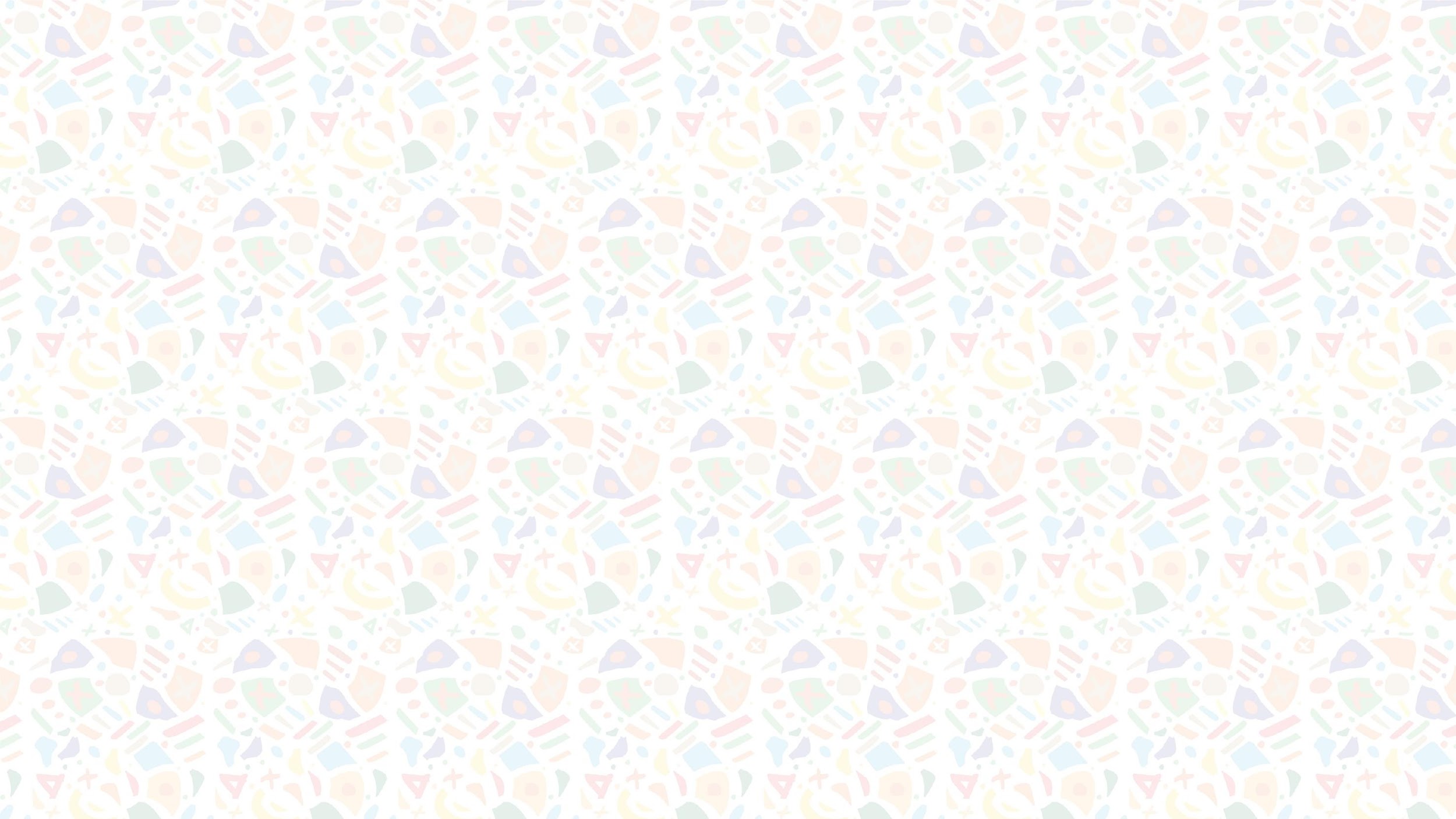 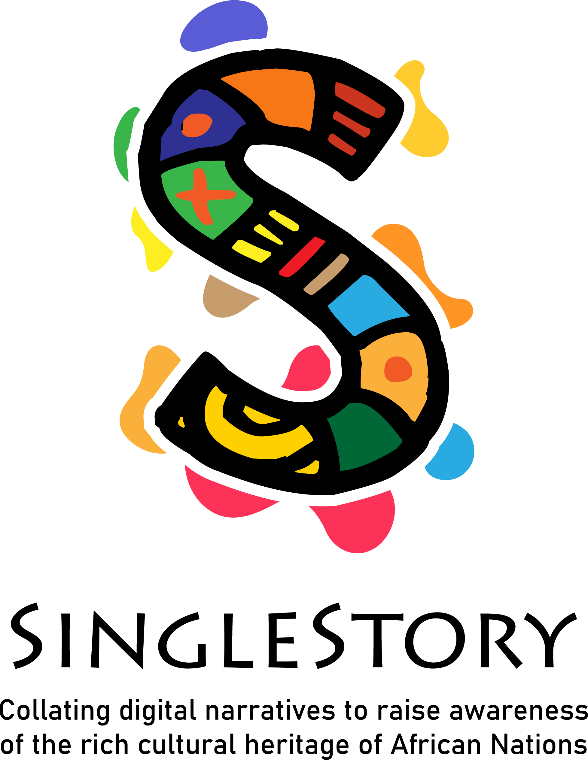 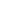 IO1 – Digital Storytelling Curriculum SDL Content Template 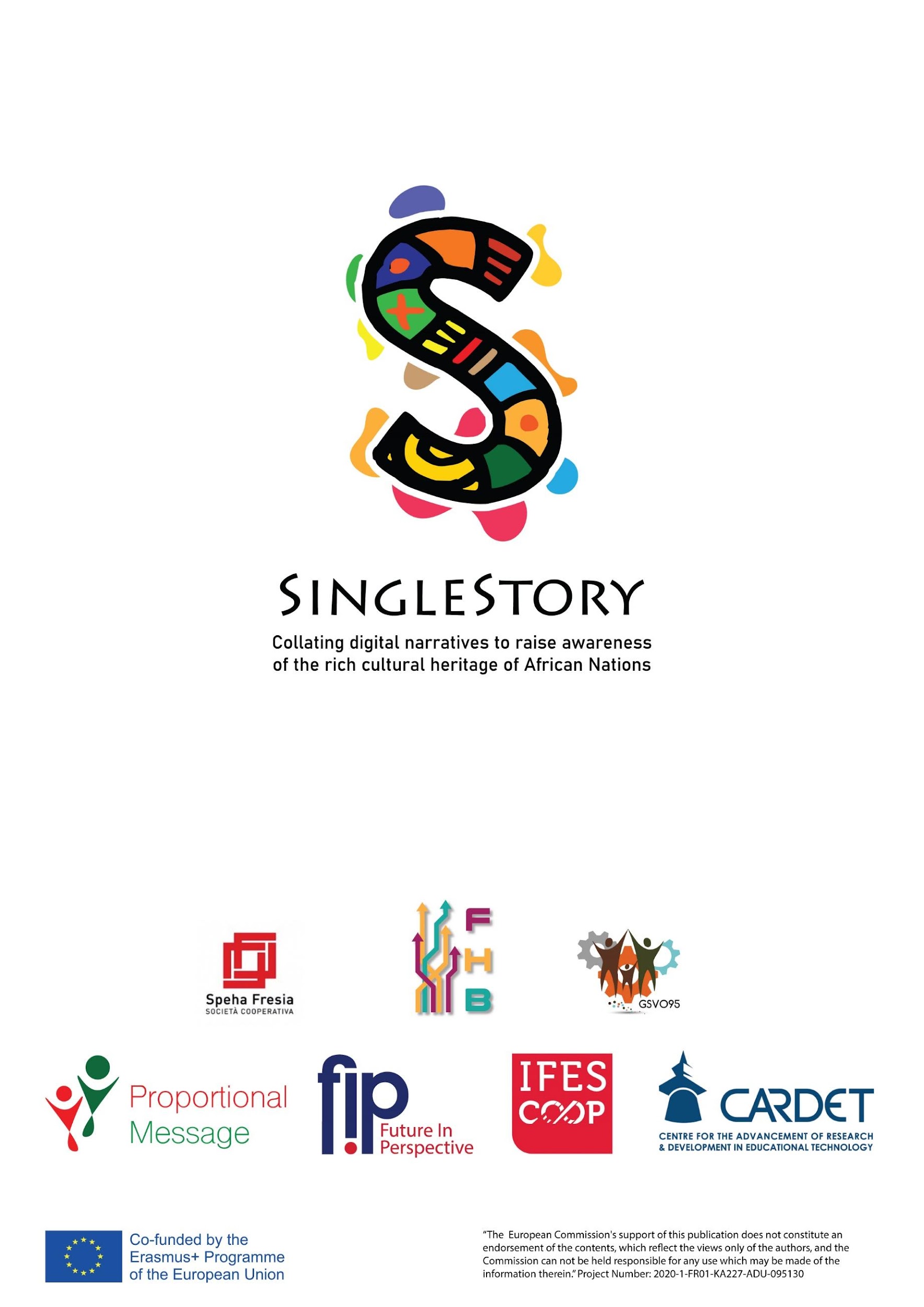 Module Title:Editing and Presenting  your Story OnlineTitle of Activity:Create an animated video with PowtoonDuration of Activity:60 minutesWhy use this resource?Learning outcomes: Basic knowledge of how to edit stories in a digital format Factual knowledge of how to edit an animation using Powtoon or similar softwareWhat will you get from using this resource?By completing this activity you will familiarise yourself with open-source editing software and gain knowledge on how to create a digital story using PowToon. Link to Additional Resources or Reading Materials:Elements of digital storytellinghttp://digitalwriting101.net/content/elements-of-storytelling/Free stock images and free to use music:https://unsplash.com/https://www.freepik.com/https://pixabay.com/http://dig.ccmixter.org/References/ Sources:Powtoon tutorialhttps://www.youtube.com/watch?v=lEQiZQi-aGY&t=509sHow to create animated video with Powtoonhttps://www.youtube.com/watch?v=d1QdSY59Ra4&t=554sModule Title:Editing and Presenting  your Story OnlineTitle of Activity:Edit a Podcast with AudacityDuration of Activity:60 minutesWhy use this resource?Learning outcomes: Basic knowledge of how to edit stories in a digital format Factual knowledge of how to edit a Podcast using Audacity or similar softwareWhat will you get from using this resource?By completing this activity you will familiarise yourself with open-source audio editing software and gain knowledge on how to edit a podcast using Audacity.Link to Additional Resources or Reading Materials:What makes a good podcasthttps://learn.g2.com/what-makes-a-good-podcastVocal tips for podcastershttps://improvepodcast.com/13-vocal-tips-for-podcasters-to-get-more-listeners/Free to use music:http://dig.ccmixter.org/References/ Sources:Audacity video tutorialhttps://www.youtube.com/watch?v=FiXbfeKA-fkHow to edit a podcast in Audacityhttps://www.youtube.com/watch?v=Zw9nkEHQ5B8How to make your voice sounds better in Audacityhttps://www.youtube.com/watch?v=dQCB72S64L4&t=84sModule Title:Editing and Presenting  your Story OnlineTitle of Activity:Edit your digital story with LightworksDuration of Activity:60 minutesWhy use this resource?Basic knowledge of how to edit stories in a digital format Factual knowledge of how to edit a Video using Lightworks or similar softwareUse open-source digital software such as Lightworks and Audacity to edit digital stories What will you get from using this resource?By completing this activity you will familiarise yourself with open-source editing software and gain knowledge on how to create a digital story using Lightworks. Link to Additional Resources or Reading Materials:Create a digital storyhttps://www.youtube.com/watch?v=LVKeO5IIR_A&t=41sFree stock images and free to use music:https://unsplash.com/https://www.freepik.com/https://pixabay.com/http://dig.ccmixter.org/References/ Sources:Lightworks Tutorialhttps://www.youtube.com/watch?v=gXfyXAwFfVU